Ivan Klíma v Terezíně Ivan Klíma patří k našim nejpřekládanějším spisovatelům. Do života autora desítek próz, který se narodil v roce 1931, výrazně zasáhly události druhé světové války…   Pracovní list pro žáky druhého stupně základních škol a středních škol je součástí kolekce Den vězněných spisovatelů, jejímž cílem je připomenout, že svoboda projevu, ať už v oblasti literární či novinářské, nebyla v našich dějinách vždy samozřejmou součástí života.Ivan Klíma o psaní a Terezíně_________________________________________________Charakterizujte na základě videa pocity Ivana Klímy z pobytu v Terezíně: ……………………………………………………………………………………………………………………………………………………………………………………………………………………………………………………………………………………………………………………………………………………………………………………………………………………………………………………………………………………………………………………………………………………………………………………………………………………………………………………………………………………………………………………………………………………………………………………………………………………………………………………………………………………………………………………………………………………Vysvětlete na základě videa rozdíl ve vnímání terezínského pobytu dětmi a staršími lidmi, jak ho vidí Ivan Klíma: …………………………………………………………………………………………………………………………………………………………………………………………………………………………………………………………………………………………………………………………………………………………………………………………………………………………………………………………………………………………………………………………………………………………………………………………………………………………………………………………………………………………………………………………………………………………………………………………………………………………………………………………………………………………………………………………………………………………………………………………………………………………………………………………………………………………………………………………………………………………………………………………Co jsem se touto aktivitou naučil(a):………………………………………………………………………………………………………………………………………………………………………………………………………………………………………………………………………………………………………………………………………………………………………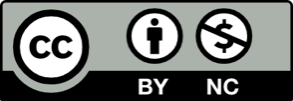 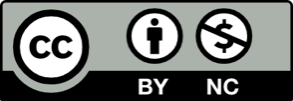 